Президиум  областного комитета Гомельской областной организации Белорусского профсоюза работников здравоохранения ПОСТАНОВЛЯЕТ:1. Утвердить план работы президиума областного комитета Гомельской областной организации Белорусского профсоюза работников здравоохранения на июль-декабрь 2023г (прилагается).	2. Направить план работы президиума  областного комитета Гомельской областной организации Белорусского профсоюза работников здравоохранения первичным профсоюзным организациям для руководства и использования в работе.3.Утвердить смету расходов на проведение заседаний президиума областного комитета Гомельской областной организации Белорусского профессионального союза работников здравоохранения на июль-декабрь 2023 года (прилагается).4. Контроль выполнения данного постановления возложить на заведующего отделом организационной работы Гомельской областной организации Белорусского профсоюза работников здравоохранения В.Н.Клопову.Председательобластного комитета							Н.А.ЗиминаПЛАН РАБОТЫпрезидиума  областного комитета Гомельской областной организацииБелорусского профсоюза работников здравоохраненияна июль-декабрь 2023 годаПЛАНпроведения проверок главного правового инспекторов труда Гомельской   областной организации Белорусского   профессионального союза    работников здравоохранения соблюдения контролируемыми субъектами законодательства о труде в июле-декабре 2023 года						       09.06.2023 №210Беларускi прафесiйны саюзработнiкаỷ аховы здароỷяГОМЕЛЬСКАЯАБЛАСНАЯ АРГАНІЗАЦЫЯАБЛАСНЫ КАМІТЭТПРЭЗIДЫУМПАСТАНОВА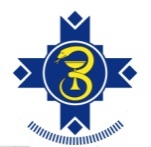 Белорусский профессиональный союзработников здравоохраненияГОМЕЛЬСКАЯОБЛАСТНАЯ ОРГАНИЗАЦИЯОБЛАСТНОЙ КОМИТЕТПРЕЗИДИУМПОСТАНОВЛЕНИЕ09.06.2023 №210г. Гомельг. ГомельОб утверждении плана работы  президиума областного комитета Гомельской областной организации Белорусского профсоюза работников здравоохранения на июль-декабрь 2023 годаУТВЕРЖДЕНОПостановление президиума областного комитета Гомельской областной организации Белорусского профсоюза работников здравоохранения09.06.2023 №210Содержание мероприятияСодержание мероприятияОтветственные за исполнениеОтветственные за исполнениеСроки исполнения2. Вопросы для рассмотрения на заседаниях президиума областного комитета Гомельской областной организации Белорусского профсоюза работников здравоохранения:2. Вопросы для рассмотрения на заседаниях президиума областного комитета Гомельской областной организации Белорусского профсоюза работников здравоохранения:2. Вопросы для рассмотрения на заседаниях президиума областного комитета Гомельской областной организации Белорусского профсоюза работников здравоохранения:2. Вопросы для рассмотрения на заседаниях президиума областного комитета Гомельской областной организации Белорусского профсоюза работников здравоохранения:2. Вопросы для рассмотрения на заседаниях президиума областного комитета Гомельской областной организации Белорусского профсоюза работников здравоохранения:2.1. находящиеся на контроле в Гомельской областной организации Белорусского профсоюза работников здравоохранения:2.1. находящиеся на контроле в Гомельской областной организации Белорусского профсоюза работников здравоохранения:2.1. находящиеся на контроле в Гомельской областной организации Белорусского профсоюза работников здравоохранения:2.1. находящиеся на контроле в Гомельской областной организации Белорусского профсоюза работников здравоохранения:2.1. находящиеся на контроле в Гомельской областной организации Белорусского профсоюза работников здравоохранения:2.1.1. о работе Гомельской областной организации Белорусского профессионального союза работников здравоохранения по созданию первичных профсоюзных организаций 2.1.1. о работе Гомельской областной организации Белорусского профессионального союза работников здравоохранения по созданию первичных профсоюзных организаций Клопова В.Н.Клопова В.Н.ежеквартально2.1.2. о выполнении постановлений руководящих  органов Белорусского профсоюза работников здравоохранения, Совета Федерации профсоюзов Беларуси по Уставным вопросам профсоюзной деятельности2.1.2. о выполнении постановлений руководящих  органов Белорусского профсоюза работников здравоохранения, Совета Федерации профсоюзов Беларуси по Уставным вопросам профсоюзной деятельностиТропачева С.И., Клопова В.Н. работники Гомельской областной организации БПРЗТропачева С.И., Клопова В.Н. работники Гомельской областной организации БПРЗпо  мере необходимости2.2. плановые вопросы:2.2. плановые вопросы:2.2. плановые вопросы:2.2. плановые вопросы:2.2. плановые вопросы:2.2.1. об итогах подписки на газету «Беларускi Час» на второе  полугодие 2023 года2.2.1. об итогах подписки на газету «Беларускi Час» на второе  полугодие 2023 годаКлопова В.Н.Клопова В.Н.июль2.2.2. о деятельности Гомельской областной организации Белорусского профессионального союза работников здравоохранения с УП «Беларустурист» за первое полугодие 2023 года2.2.2. о деятельности Гомельской областной организации Белорусского профессионального союза работников здравоохранения с УП «Беларустурист» за первое полугодие 2023 годаКлопова В.Н.Клопова В.Н.июль2.2.3. Об итогах  проведения мониторинга внутрипрофсоюзной дисциплины в Гомельской областной организации Белорусского профессионального союза работников здравоохранения2.2.3. Об итогах  проведения мониторинга внутрипрофсоюзной дисциплины в Гомельской областной организации Белорусского профессионального союза работников здравоохраненияКлопова В.Н.Клопова В.Н.июль2.2.4. о работе по осуществлению общественного контроля за соблюдением законодательства о труде, защите трудовых и социально-экономических прав и законных интересов членов профсоюза в 1-м полугодие 2023 года. Утверждение отчета формы №7 ПИТ 2.2.4. о работе по осуществлению общественного контроля за соблюдением законодательства о труде, защите трудовых и социально-экономических прав и законных интересов членов профсоюза в 1-м полугодие 2023 года. Утверждение отчета формы №7 ПИТ Хурбатов С.А.Хурбатов С.А.июль2.2.5. о санаторно-курортном лечении и оздоровлении членов Белорусского профсоюза работников здравоохранения, в том числе в дочерних унитарных предприятиях УП «Белпрофсоюзкурорт», за первое полугодие 2023 года2.2.5. о санаторно-курортном лечении и оздоровлении членов Белорусского профсоюза работников здравоохранения, в том числе в дочерних унитарных предприятиях УП «Белпрофсоюзкурорт», за первое полугодие 2023 годаТропачева С.И. Тропачева С.И. июль2.2.6. о  работе профсоюзных организаций по осуществлению общественного контроля за соблюдением законодательства об охране труда, состоянии производственного травматизма в организациях здравоохранения в 1 полугодии 2023 года  2.2.6. о  работе профсоюзных организаций по осуществлению общественного контроля за соблюдением законодательства об охране труда, состоянии производственного травматизма в организациях здравоохранения в 1 полугодии 2023 года  Григоренко О.В.Григоренко О.В.июль2.2.7. О работе по рассмотрению обращений граждан, поступивших в Гомельскую областную организацию Белорусского профессионального союза работников здравоохранения во II квартале 2023 года2.2.7. О работе по рассмотрению обращений граждан, поступивших в Гомельскую областную организацию Белорусского профессионального союза работников здравоохранения во II квартале 2023 годаХурбатов С.А.Хурбатов С.А.июль2.2.8. о ходе выполнения Соглашения между главным управлением по здравоохранению Гомельского облисполкома и Гомельской областной организацией Белорусского профсоюза работников здравоохранения за первое  полугодие 2023 года2.2.8. о ходе выполнения Соглашения между главным управлением по здравоохранению Гомельского облисполкома и Гомельской областной организацией Белорусского профсоюза работников здравоохранения за первое  полугодие 2023 годаТропачева С.И. Хурбатов С.А.Григоренко О.В. Клопова В.Н.Разуванова Г.Е.совместно с ГУЗОТропачева С.И. Хурбатов С.А.Григоренко О.В. Клопова В.Н.Разуванова Г.Е.совместно с ГУЗОавгуст2.2.9. о проведении областного смотра-конкурса «Лучшая организация по развитию и совершенствованию системы наставничества» и «Лучший наставник»2.2.9. о проведении областного смотра-конкурса «Лучшая организация по развитию и совершенствованию системы наставничества» и «Лучший наставник»Клопова В.Н.Клопова В.Н.август2.2.10. о готовности общежитий учреждений образования системы Министерства здравоохранения Республики Беларусь Гомельской области к работе в осенне-зимний период 2023-2024 годов2.2.10. о готовности общежитий учреждений образования системы Министерства здравоохранения Республики Беларусь Гомельской области к работе в осенне-зимний период 2023-2024 годовГригоренко О.В.Григоренко О.В.сентябрь2.2.11. о состоянии работы по коллективно-договорному регулированию за первое полугодие 2023 года в учреждениях здравоохранения Гомельской области2.2.11. о состоянии работы по коллективно-договорному регулированию за первое полугодие 2023 года в учреждениях здравоохранения Гомельской областиТропачева С.И.Тропачева С.И.сентябрь2.2.12. о работе первичных профсоюзных организаций и вопросах динамики профсоюзного членства в организациях учреждениях здравоохранения Гомельской области 2.2.12. о работе первичных профсоюзных организаций и вопросах динамики профсоюзного членства в организациях учреждениях здравоохранения Гомельской области Клопова В.Н.Клопова В.Н.сентябрь2.2.13. об итогах участия первичных профсоюзных организаций учреждений здравоохранения  Гомельской области в посевной и уборочной кампаниях 2023 года2.2.13. об итогах участия первичных профсоюзных организаций учреждений здравоохранения  Гомельской области в посевной и уборочной кампаниях 2023 годаГригоренко О.В.Григоренко О.В.сентябрь2.2.14. об итогах участия комитетов профсоюза всех уровней в проведении летней детской оздоровительной кампании 2023 года2.2.14. об итогах участия комитетов профсоюза всех уровней в проведении летней детской оздоровительной кампании 2023 годаТропачева С.И.Тропачева С.И.сентябрь2.2.15. о назначении единовременных поощрительных выплат  Гомельской областной организации Белорусского профсоюза работников здравоохранения студентам и учащимся медицинских учреждений образования Гомельской области2.2.15. о назначении единовременных поощрительных выплат  Гомельской областной организации Белорусского профсоюза работников здравоохранения студентам и учащимся медицинских учреждений образования Гомельской областиДамоцкая А.Н.Разуванова Г.Е.Дамоцкая А.Н.Разуванова Г.Е.сентябрь2.2.16. о работе по рассмотрению обращений граждан, поступивших в  Гомельскую областную организацию Белорусского профсоюза работников здравоохранения в III квартале 2023 года2.2.16. о работе по рассмотрению обращений граждан, поступивших в  Гомельскую областную организацию Белорусского профсоюза работников здравоохранения в III квартале 2023 годаХурбатов С.АХурбатов С.Аоктябрь2.2.17. об итогах проведения мониторинга по внутрипрофсоюзной дисциплины в первичных профсоюзных организациях за III квартал 2023 года2.2.17. об итогах проведения мониторинга по внутрипрофсоюзной дисциплины в первичных профсоюзных организациях за III квартал 2023 годаКлопова В.Н.Клопова В.Н.октябрь2.2.18. О мониторинге обеспечения работников организаций здравоохранения и образования Гомельской области горячим питанием 2.2.18. О мониторинге обеспечения работников организаций здравоохранения и образования Гомельской области горячим питанием Григоренко О.В.Григоренко О.В.ноябрь2.2.19. о готовности организаций здравоохранения Гомельской области к работе в осенне-зимний период 2023/2024 года2.2.19. о готовности организаций здравоохранения Гомельской области к работе в осенне-зимний период 2023/2024 годаГригоренко О.В.Григоренко О.В.ноябрь2.2.20. О плане подписки на газету «Беларускi Час» на первое полугодие 2024 года2.2.20. О плане подписки на газету «Беларускi Час» на первое полугодие 2024 годаКлопова В.Н.Клопова В.Н.ноябрь2.2.21. О выполнении раннее принятых постановлений Президиума Совета ФПБ и президиума Республиканского комитета по вопросам укрепления внутрипрофсоюзной дисциплины2.2.21. О выполнении раннее принятых постановлений Президиума Совета ФПБ и президиума Республиканского комитета по вопросам укрепления внутрипрофсоюзной дисциплиныКлопова В.Н.работники Гомельской областной организации БПРЗКлопова В.Н.работники Гомельской областной организации БПРЗоктябрь2.2.22. О реализации молодежной политики  в учреждениях здравоохранения Гомельской области2.2.22. О реализации молодежной политики  в учреждениях здравоохранения Гомельской областиАлешкевич Н.А.Алешкевич Н.А.декабрь2.2.23. об итогах проведения мониторинга по внутрипрофсоюзной дисциплины в первичных профсоюзных организациях за 2023 год2.2.23. об итогах проведения мониторинга по внутрипрофсоюзной дисциплины в первичных профсоюзных организациях за 2023 годКлопова В.Н.Клопова В.Н.декабрь2.2.24. об учетной политике Гомельской областной организации Белорусского профсоюза работников здравоохранения на 2024 2.2.24. об учетной политике Гомельской областной организации Белорусского профсоюза работников здравоохранения на 2024 Разуванова Г.Е.Разуванова Г.Е.декабрь2.2.25. о работе Совета ветеранов работников здравоохранения Гомельской области в 2023году2.2.25. о работе Совета ветеранов работников здравоохранения Гомельской области в 2023годуТропачева С.И. Матвеевская Г.П.Тропачева С.И. Матвеевская Г.П.декабрь2.2.26. об итогах  работы Молодежного Совета Гомельской областной организации Белорусского профсоюза работников здравоохранения в 2023 году и утверждении плана работы на  2024 год2.2.26. об итогах  работы Молодежного Совета Гомельской областной организации Белорусского профсоюза работников здравоохранения в 2023 году и утверждении плана работы на  2024 годАлешкевич Н.А.Морозова Е.П.Алешкевич Н.А.Морозова Е.П.декабрь2.2.27. Об утверждении проекта уточненной сметы доходов и расходов областного комитета за 2023 год и утверждении проекта сметы доходов и расходов областного комитета профсоюза на 2024 год2.2.27. Об утверждении проекта уточненной сметы доходов и расходов областного комитета за 2023 год и утверждении проекта сметы доходов и расходов областного комитета профсоюза на 2024 годРазуванова Г.Е.Разуванова Г.Е.декабрь2.2.28. О работе Гомельской областной организации Белорусского профсоюза работников здравоохранения по международной деятельности в 2023 году2.2.28. О работе Гомельской областной организации Белорусского профсоюза работников здравоохранения по международной деятельности в 2023 годуКлопова В.Н.Клопова В.Н.декабрь2.2.29. Об утверждении  плана работы президиума  областного комитета Гомельской областной организации Белорусского профсоюза работников здравоохранения на январь-июнь 2024 года2.2.29. Об утверждении  плана работы президиума  областного комитета Гомельской областной организации Белорусского профсоюза работников здравоохранения на январь-июнь 2024 годаКлопова В.Н.Клопова В.Н.декабрь2.2.30. Об утверждении плана повышения квалификации профсоюзных кадров и актива Гомельской областной организации Белорусского профсоюза работников здравоохранения на январь-июнь 2023 года2.2.30. Об утверждении плана повышения квалификации профсоюзных кадров и актива Гомельской областной организации Белорусского профсоюза работников здравоохранения на январь-июнь 2023 годаКлопова В.Н.Клопова В.Н.декабрь2.2.31. О состоянии производственного травматизма и профессиональной заболеваемости в организациях здравоохранения и образования Гомельской области в 2023 году.2.2.31. О состоянии производственного травматизма и профессиональной заболеваемости в организациях здравоохранения и образования Гомельской области в 2023 году.Григоренко О.В.Григоренко О.В.декабрь2.2.32. О работе Гомельской областной организации Белорусского профсоюза работников здравоохранения по по заключению коллективных договоров.2.2.32. О работе Гомельской областной организации Белорусского профсоюза работников здравоохранения по по заключению коллективных договоров.Тропачева С.И.Тропачева С.И.декабрь2.2.33. о работе по противодействию коррупции в первичных профсоюзных организациях учреждений здравоохранения и образования Гомельской области в 2023 году2.2.33. о работе по противодействию коррупции в первичных профсоюзных организациях учреждений здравоохранения и образования Гомельской области в 2023 годуХурбатов С.А.Хурбатов С.А.декабрь2.2.34. о согласовании штатных расписаний первичных профсоюзных организаций, состоящих на профсоюзном учете в Гомельской областной организации Белорусского профсоюза работников здравоохранения2.2.34. о согласовании штатных расписаний первичных профсоюзных организаций, состоящих на профсоюзном учете в Гомельской областной организации Белорусского профсоюза работников здравоохраненияРазуванова Г.Е.Разуванова Г.Е.по мере необходимости2.2.35. об утверждении структуры и численности работников первичных профсоюзных организаций, состоящих на профсоюзном учете в Гомельской областной организации Белорусского профсоюза работников здравоохранения2.2.35. об утверждении структуры и численности работников первичных профсоюзных организаций, состоящих на профсоюзном учете в Гомельской областной организации Белорусского профсоюза работников здравоохраненияРазуванова Г.Е.Разуванова Г.Е.по мере необходимости2.2.36. Об утверждении штатного расписания Гомельской областной организации Белорусского профсоюза работников здравоохранения 2.2.36. Об утверждении штатного расписания Гомельской областной организации Белорусского профсоюза работников здравоохранения Разуванова Г.Е.Разуванова Г.Е.по мере необходимости2.2.37. о выполнении отдельных постановлений руководящих органов Белорусского профсоюза работников здравоохранения 2.2.37. о выполнении отдельных постановлений руководящих органов Белорусского профсоюза работников здравоохранения работники Гомельской областной организации БПРЗработники Гомельской областной организации БПРЗпо мере необходимости2.2.38. о награждении2.2.38. о награжденииКлопова В.Н.,  Дамоцкая А.Н.Клопова В.Н.,  Дамоцкая А.Н.по мере необходимости3. Изучить и проанализировать:3. Изучить и проанализировать:3. Изучить и проанализировать:3. Изучить и проанализировать:3. Изучить и проанализировать:3.1. деятельность организационных структур профсоюза по:3.1. деятельность организационных структур профсоюза по:3.1. деятельность организационных структур профсоюза по:3.1. деятельность организационных структур профсоюза по:3.1. деятельность организационных структур профсоюза по:3.1.1. выполнению постановлений руководящих органов Совета ФПБ и Республиканского комитета Белорусского профсоюза работников здравоохранения по направлениям деятельности в рамках Года качества работы, объявленного Федерацией профсоюзов Беларуси3.1.1. выполнению постановлений руководящих органов Совета ФПБ и Республиканского комитета Белорусского профсоюза работников здравоохранения по направлениям деятельности в рамках Года качества работы, объявленного Федерацией профсоюзов Беларусиработники Гомельской областной организации БПРЗработники Гомельской областной организации БПРЗиюль-декабрь3.1.2. выполнению постановлений Совета ФПБ, Республиканского комитета профсоюза  и Гомельской областной организации по состоянию коллективно-договорной работы в первичных профсоюзных организациях3.1.2. выполнению постановлений Совета ФПБ, Республиканского комитета профсоюза  и Гомельской областной организации по состоянию коллективно-договорной работы в первичных профсоюзных организацияхХурбатов С.А.Тропачева С.И. Григоренко О.В.Клопова В.НХурбатов С.А.Тропачева С.И. Григоренко О.В.Клопова В.Нпостоянно3.1.3. соблюдению норм Декрета Президента Республики Беларусь от 15.12.2014 №5 «Об усилении требований к руководящим кадрам и работникам организаций»3.1.3. соблюдению норм Декрета Президента Республики Беларусь от 15.12.2014 №5 «Об усилении требований к руководящим кадрам и работникам организаций»Хурбатов С.А.Хурбатов С.А.июль-декабрь3.1.4. осуществлению контроля  за соблюдением  законодательства Республики Беларусь о труде.3.1.4. осуществлению контроля  за соблюдением  законодательства Республики Беларусь о труде.Хурбатов С.А.Хурбатов С.А.июль-декабрь3.1.5. состоянию организационной работы и профсоюзного членства в первичных профсоюзных организациях3.1.5. состоянию организационной работы и профсоюзного членства в первичных профсоюзных организацияхКлопова В.Н.Клопова В.Н.июль-декабрь3.1.6. выполнению Программы основных направлений деятельности Белорусского профессионального союза работников здравоохранения на 2020-2025 годы3.1.6. выполнению Программы основных направлений деятельности Белорусского профессионального союза работников здравоохранения на 2020-2025 годыКлопова В.Н Тропачева С.И. Григоренко О.В.Хурбатов С.А.Клопова В.Н Тропачева С.И. Григоренко О.В.Хурбатов С.А.июль-декабрь3.1.7. осуществлению общественного контроля за соблюдением законодательства об охране труда3.1.7. осуществлению общественного контроля за соблюдением законодательства об охране трудаГригоренко О.В.Григоренко О.В.ежеквартально3.1.8. осуществлению общественного контроля за соблюдением санитарно-эпидемиологических требований к содержанию и эксплуатации общежитий и иных мест проживания в общежитии для студентов и учащихся учреждения образования Министерства здравоохранения Республики Беларусь Гомельской области3.1.8. осуществлению общественного контроля за соблюдением санитарно-эпидемиологических требований к содержанию и эксплуатации общежитий и иных мест проживания в общежитии для студентов и учащихся учреждения образования Министерства здравоохранения Республики Беларусь Гомельской областиГригоренко О.В.Григоренко О.В.август3.1.9. организации работы общественных комиссий и общественных инспекторов по охране труда3.1.9. организации работы общественных комиссий и общественных инспекторов по охране трудаГригоренко О.В.Григоренко О.В.1 раз в полугодие3.1.10. выполнению мероприятий «Недели нулевого травматизма»3.1.10. выполнению мероприятий «Недели нулевого травматизма»Григоренко О.В.Григоренко О.В.IV квартал3.1.11. проведению Единого дня профилактики производственного травматизма3.1.11. проведению Единого дня профилактики производственного травматизмаГригоренко О.В.Григоренко О.В.ежеквартально3.2. отчеты организационных структур профсоюза:3.2. отчеты организационных структур профсоюза:3.2. отчеты организационных структур профсоюза:3.2. отчеты организационных структур профсоюза:3.2. отчеты организационных структур профсоюза:3.2.1. по осуществлению общественного контроля за соблюдением законодательства о труде за первое полугодие 2023 года по формам №7-ПИТ и №7-РиУПП. О результатах информировать Республиканский комитет профсоюза3.2.1. по осуществлению общественного контроля за соблюдением законодательства о труде за первое полугодие 2023 года по формам №7-ПИТ и №7-РиУПП. О результатах информировать Республиканский комитет профсоюзаХурбатов С.А.Хурбатов С.А.июль3.2.2. о работе с обращениями граждан в Гомельской областной организации Белорусского профсоюза работников здравоохранения3.2.2. о работе с обращениями граждан в Гомельской областной организации Белорусского профсоюза работников здравоохраненияХурбатов С.А.Хурбатов С.А.июль3.2.3. о выполнении показателей деятельности Гомельской областной организации Белорусского профсоюза работников здравоохранения3.2.3. о выполнении показателей деятельности Гомельской областной организации Белорусского профсоюза работников здравоохраненияработники Гомельской областной организации БПРЗработники Гомельской областной организации БПРЗежемесячно3.2.4. о работе технического (главного технического) инспектора труда3.2.4. о работе технического (главного технического) инспектора трудаГригоренко О.В.Григоренко О.В.ежеквартально3.2.5. мониторинг цен на лекарственные препараты, подготовку для Республиканского комитета Белорусского профсоюза работников здравоохранения сводной информации по мониторингу цен в целом и по области3.2.5. мониторинг цен на лекарственные препараты, подготовку для Республиканского комитета Белорусского профсоюза работников здравоохранения сводной информации по мониторингу цен в целом и по областиТропачева С.И. Тропачева С.И. ежемесячно3.2.6.  о работе социально-экономического отдела Гомельской областной организации Белорусского профессионального союза работников здравоохранения:за 1 полугодие 2023 годаза 3 квартал 2023 года3.2.6.  о работе социально-экономического отдела Гомельской областной организации Белорусского профессионального союза работников здравоохранения:за 1 полугодие 2023 годаза 3 квартал 2023 годаТропачева С.И. Тропачева С.И. ежеквартально3.2.7. о создании первичных профсоюзных организаций независимо от форм собственности3.2.7. о создании первичных профсоюзных организаций независимо от форм собственностиКлопова В.Н.Клопова В.Н.ежемесячно3.2.8. сведения об отчислениях в единый централизованный фонд и обязательных в ФПБ3.2.8. сведения об отчислениях в единый централизованный фонд и обязательных в ФПБРазуванова Г.Е.Разуванова Г.Е.ежемесячно3.2.9. о наличии задолженности нанимателей по профсоюзным взносам3.2.9. о наличии задолженности нанимателей по профсоюзным взносамРазуванова Г.Е.Разуванова Г.Е.ежеквартально3.2.10. годовые, квартальные отчеты для представления в ИМНС, ФСЗН, Белгосстрах, РК3.2.10. годовые, квартальные отчеты для представления в ИМНС, ФСЗН, Белгосстрах, РКРазуванова Г.Е.Разуванова Г.Е.июль-декабрь 4. Принять участие:4. Принять участие:4. Принять участие:4. Принять участие:4. Принять участие:4.1. в работе профсоюзных собраний (конференций) первичных профсоюзных организаций области4.1. в работе профсоюзных собраний (конференций) первичных профсоюзных организаций областиработники Гомельской областной организации БПРЗработники Гомельской областной организации БПРЗноябрь-декабрь4.2. в работе совместных комиссий главного управления по здравоохранению Гомельского облисполкома по рассмотрению обращений работников отрасли4.2. в работе совместных комиссий главного управления по здравоохранению Гомельского облисполкома по рассмотрению обращений работников отраслиЗимина Н.А.Хурбатов С.А.Тропачева С.И. Григоренко О.В.Зимина Н.А.Хурбатов С.А.Тропачева С.И. Григоренко О.В.по мере необходимости4.3. в работе областного отраслевого Совета по трудовым и социальным вопросам4.3. в работе областного отраслевого Совета по трудовым и социальным вопросамХурбатов С.А.Хурбатов С.А.по мере необходимости4.4. в работе комиссий главного управления по здравоохранению Гомельского облисполкома и государственного учреждения здравоохранения, «Гомельская центральная городская клиническая поликлиника»  для проверки знаний по вопросам охраны труда 4.4. в работе комиссий главного управления по здравоохранению Гомельского облисполкома и государственного учреждения здравоохранения, «Гомельская центральная городская клиническая поликлиника»  для проверки знаний по вопросам охраны труда Григоренко О.В.Григоренко О.В.постоянно4.5. в проведении общественного контроля соблюдения законодательства об охране труда в период посевной и уборочной кампаниях 4.5. в проведении общественного контроля соблюдения законодательства об охране труда в период посевной и уборочной кампаниях Григоренко О.В.Григоренко О.В.июль-август4.6. в чествовании юбиляров учреждений здравоохранения, в проведении юбилеев медицинских учреждений Гомельской области с выплатой материального поощрения (приложение 1)4.6. в чествовании юбиляров учреждений здравоохранения, в проведении юбилеев медицинских учреждений Гомельской области с выплатой материального поощрения (приложение 1)Зимина Н.А.Разуванова Г.Е.Зимина Н.А.Разуванова Г.Е.июль - декабрь4.7. в работе коллегиальных органов управления по здравоохранению, Дней главного врача, Дней экономиста и кадровика (по плану главного управления здравоохранения Гомельского облисполкома)4.7. в работе коллегиальных органов управления по здравоохранению, Дней главного врача, Дней экономиста и кадровика (по плану главного управления здравоохранения Гомельского облисполкома)Зимина Н.А.Зимина Н.А.июль - декабрь4.8. в работе  постоянно действующей комиссии по обеспечению безопасности дорожного движения главного управления по здравоохранению Гомельского облисполкома4.8. в работе  постоянно действующей комиссии по обеспечению безопасности дорожного движения главного управления по здравоохранению Гомельского облисполкомаГригоренко О.В.Григоренко О.В.постоянно4.9. в работе постоянно действующей квалификационной  комиссии по присвоению классности водителям подведомственных учреждений и предприятий области 4.9. в работе постоянно действующей квалификационной  комиссии по присвоению классности водителям подведомственных учреждений и предприятий области Григоренко О.В.Григоренко О.В.постоянно4.10. в мероприятиях, посвященных общегосударственным праздникам:     Дню Независимости Республики Беларусь,     Дню пожилых людей,     Дню матери,     Дню инвалида,      Дню освобождения Гомеля от немецко-фашистских захватчиков,4.10. в мероприятиях, посвященных общегосударственным праздникам:     Дню Независимости Республики Беларусь,     Дню пожилых людей,     Дню матери,     Дню инвалида,      Дню освобождения Гомеля от немецко-фашистских захватчиков,работники Гомельской областной организации БПРЗработники Гомельской областной организации БПРЗиюль-декабрь4.11. в оздоровлении  детей сотрудников учреждений здравоохранения в летний оздоровительный период 2023 года4.11. в оздоровлении  детей сотрудников учреждений здравоохранения в летний оздоровительный период 2023 годаТропачева С.И.,Разуванова Г.Е.Тропачева С.И.,Разуванова Г.Е.июль- август4.12. в мероприятиях посвященных  Году мира и созидания.4.12. в мероприятиях посвященных  Году мира и созидания.работники Гомельской областной организации БПРЗ,комитеты профсоюза всех уровнейработники Гомельской областной организации БПРЗ,комитеты профсоюза всех уровнейиюль-декабрь4.13. в работе Координационного совета главного управления по здравоохранению Гомельского облисполкома по реализации требований Директивы Президента РБ от 11.03.2004 №1 «О мерах по укреплению общественной безопасности и дисциплины» 4.13. в работе Координационного совета главного управления по здравоохранению Гомельского облисполкома по реализации требований Директивы Президента РБ от 11.03.2004 №1 «О мерах по укреплению общественной безопасности и дисциплины» Григоренко О.В.Григоренко О.В.постоянно4.14. в работе Координационного совета Гомельского областного объединения профсоюзов по основным направлениям деятельности4.14. в работе Координационного совета Гомельского областного объединения профсоюзов по основным направлениям деятельностиКлопова В.Н.Тропачева С.И.Григоренко О.В.Клопова В.Н.Тропачева С.И.Григоренко О.В.по мере необходимости5. Осуществлять:5. Осуществлять:5. Осуществлять:5. Осуществлять:5. Осуществлять:5.1. подготовку предложений в проекты Нормативных правовых актов, направляемых в Гомельский обком профсоюза  из Республиканского комитета профсоюза и ФПБ, по вопросам, затрагивающим трудовые и социально-экономические интересы работников отрасли5.1. подготовку предложений в проекты Нормативных правовых актов, направляемых в Гомельский обком профсоюза  из Республиканского комитета профсоюза и ФПБ, по вопросам, затрагивающим трудовые и социально-экономические интересы работников отраслиХурбатов С.А.Тропачева С.И. Григоренко О.В.Хурбатов С.А.Тропачева С.И. Григоренко О.В.По мере необходимости5.2. общественный контроль за своевременностью и полнотой выплаты заработной платы, стипендий, применением нормативных правовых актов по вопросам оплаты труда, выделением и правильным использованием средств на премирование работников, оказанием материальной помощи, предоставлением предусмотренных законодательством льгот, компенсаций. Анализировать статистические данные о среднемесячной заработной плате работников учреждений здравоохранения области, направлять информацию первичным профсоюзным организациям учреждений здравоохранения  области5.2. общественный контроль за своевременностью и полнотой выплаты заработной платы, стипендий, применением нормативных правовых актов по вопросам оплаты труда, выделением и правильным использованием средств на премирование работников, оказанием материальной помощи, предоставлением предусмотренных законодательством льгот, компенсаций. Анализировать статистические данные о среднемесячной заработной плате работников учреждений здравоохранения области, направлять информацию первичным профсоюзным организациям учреждений здравоохранения  областиТропачева С.И. Тропачева С.И. июль-декабрь5.3. экспертизу проектов коллективных договоров  учреждений здравоохранения Гомельской области, оказание практической помощи по вопросам выработки проектов, оформления и заключения коллективных договоров5.3. экспертизу проектов коллективных договоров  учреждений здравоохранения Гомельской области, оказание практической помощи по вопросам выработки проектов, оформления и заключения коллективных договоровХурбатов С.А.Тропачева С.И. Григоренко О.В.Хурбатов С.А.Тропачева С.И. Григоренко О.В.постоянно5.4. проверки (мониторинги) по охране труда, соблюдению социально-экономических интересов и трудовых прав членов профсоюза (приложение №2):5.4.1. плановые проверки (приложение №3);5.4.2. комплексные совместные проверки учреждений здравоохранения со специалистами главного управления по здравоохранению Гомельского облисполкома5.4. проверки (мониторинги) по охране труда, соблюдению социально-экономических интересов и трудовых прав членов профсоюза (приложение №2):5.4.1. плановые проверки (приложение №3);5.4.2. комплексные совместные проверки учреждений здравоохранения со специалистами главного управления по здравоохранению Гомельского облисполкомаХурбатов С.А.Тропачева С.И. Григоренко О.В.Хурбатов С.А.Тропачева С.И. Григоренко О.В.июль-декабрь5.5.  сбор, анализ и обобщение:5.5.  сбор, анализ и обобщение:5.5.  сбор, анализ и обобщение:5.5.  сбор, анализ и обобщение:5.5.  сбор, анализ и обобщение:5.5.1. сведений  первичных профсоюзных организаций о медицинских работниках, пострадавших от действий третьих лиц при выполнении ими должностных обязанностей за 2022 год5.5.1. сведений  первичных профсоюзных организаций о медицинских работниках, пострадавших от действий третьих лиц при выполнении ими должностных обязанностей за 2022 годХурбатов С.А.Хурбатов С.А.декабрь5.5.2. сбор информации о ходе проведения отчетной кампании в первичных профсоюзных организациях учреждений здравоохранения и образования Гомельской области.5.5.2. сбор информации о ходе проведения отчетной кампании в первичных профсоюзных организациях учреждений здравоохранения и образования Гомельской области.Клопова В.Н.Клопова В.Н.по мере необходимости5.6. мониторинг внутрипрофсоюзной дисциплины 5.6. мониторинг внутрипрофсоюзной дисциплины Клопова В.Н., работники Гомельской областной организации БПРЗ Клопова В.Н., работники Гомельской областной организации БПРЗ июль-декабрь5.7. формирование сводного плана осуществления проверок соблюдения законодательства об охране труда на  I полугодие 2024 года5.7. формирование сводного плана осуществления проверок соблюдения законодательства об охране труда на  I полугодие 2024 годаГригоренко О.В.Григоренко О.В.декабрь5.8. анализ производственного травматизма и профессиональной заболеваемости работников отрасли, организацию участия уполномоченных представителей профсоюза в специальном расследовании несчастных случаев на производстве5.8. анализ производственного травматизма и профессиональной заболеваемости работников отрасли, организацию участия уполномоченных представителей профсоюза в специальном расследовании несчастных случаев на производствеГригоренко О.В.Григоренко О.В.ежеквартально5.9. общественный контроль за соблюдением законодательства об охране труда, в том числе в составе рейдовой группы технической инспекции труда ФПБ5.9. общественный контроль за соблюдением законодательства об охране труда, в том числе в составе рейдовой группы технической инспекции труда ФПБГригоренко О.В.Григоренко О.В.по мере необходимости5.10. планирование проверок правовой инспекции труда соблюдения контролируемыми субъектами законодательства о труде на I полугодие 2024 года5.10. планирование проверок правовой инспекции труда соблюдения контролируемыми субъектами законодательства о труде на I полугодие 2024 годаХурбатов С.А.Хурбатов С.А.декабрь5.11. общественный контроль за соблюдением законодательства о труде в соответствии с постановлением Президиума Совета ФПБ от 25.08.2010 №1805.11. общественный контроль за соблюдением законодательства о труде в соответствии с постановлением Президиума Совета ФПБ от 25.08.2010 №180Хурбатов С.А.Хурбатов С.А.июль-декабрь5.12.  работу «общественной приемной» Гомельской областной организации Белорусского профсоюза работников здравоохранения согласно плана работы президиума областного комитета Гомельской областной организации Белорусского профсоюза работников здравоохранения (приложение №1)5.12.  работу «общественной приемной» Гомельской областной организации Белорусского профсоюза работников здравоохранения согласно плана работы президиума областного комитета Гомельской областной организации Белорусского профсоюза работников здравоохранения (приложение №1)Хурбатов С.А.Хурбатов С.А.ежемесячно в соответствии с планом5.13. мониторинг применения контрактной формы найма5.13. мониторинг применения контрактной формы наймаХурбатов С.А.Хурбатов С.А.июль-декабрь5.14. сбор и анализ статистических данных по уровню заработной платы работников здравоохранения в разрезе категорий персонала 5.14. сбор и анализ статистических данных по уровню заработной платы работников здравоохранения в разрезе категорий персонала Тропачева С.И. Тропачева С.И. ежемесячно5.15. мониторинг в области оплаты труда, занятости и социальных гарантий согласно постановлениям Федерации профсоюзов Беларуси от 25.05.2022 №102 и Республиканского комитета от 09.06.2022 №218 5.15. мониторинг в области оплаты труда, занятости и социальных гарантий согласно постановлениям Федерации профсоюзов Беларуси от 25.05.2022 №102 и Республиканского комитета от 09.06.2022 №218 Тропачева С.И.Тропачева С.И.июль-декабрь5.16. проведение профсоюзного приема граждан по личным вопросам в районных объединениях организаций профсоюзов в соответствии с планами-графиками исполкома Совета ФПБ5.16. проведение профсоюзного приема граждан по личным вопросам в районных объединениях организаций профсоюзов в соответствии с планами-графиками исполкома Совета ФПБХурбатов С.А.Хурбатов С.А.июль-декабрь5.17. проведение мероприятий согласно плану работу областного Совета ветеранов5.17. проведение мероприятий согласно плану работу областного Совета ветерановТропачева С.И. Матвеевская Г.П.Тропачева С.И. Матвеевская Г.П.июль-декабрь5.18.  работу по созданию первичных профсоюзных организаций в организациях независимо от формы собственности5.18.  работу по созданию первичных профсоюзных организаций в организациях независимо от формы собственностиЗимина Н.А.Клопова В.Н.работники Гомельской областной организации БПРЗЗимина Н.А.Клопова В.Н.работники Гомельской областной организации БПРЗиюль-декабрь5.19. работу по контролю соблюдения законодательства о труде и охране труда в организациях негосударственной формы собственности5.19. работу по контролю соблюдения законодательства о труде и охране труда в организациях негосударственной формы собственностиХурбатов С.А.Тропачева С.И. Григоренко О.В.Хурбатов С.А.Тропачева С.И. Григоренко О.В.июль-декабрь5.20. участие в расследовании несчастных случаев на производстве, контролировать выполнение мероприятий по устранению их причин5.20. участие в расследовании несчастных случаев на производстве, контролировать выполнение мероприятий по устранению их причинГригоренко О.В.Григоренко О.В.июль-декабрь5.21. посещение организаций агропромышленного комплекса Брагинского района в соответствии с планом Гомельского областного объединения профсоюзов5.21. посещение организаций агропромышленного комплекса Брагинского района в соответствии с планом Гомельского областного объединения профсоюзовГригоренко О.В.Григоренко О.В.июль- август5.22. мониторинг соблюдения температурного режима в организациях здравоохранения Гомельской области в период высоких и низких температур5.22. мониторинг соблюдения температурного режима в организациях здравоохранения Гомельской области в период высоких и низких температурГригоренко О.В.Григоренко О.В.июль- август, ноябрь-декабрь6. Подготовить и провести:6. Подготовить и провести:6. Подготовить и провести:6. Подготовить и провести:6. Подготовить и провести:6.1. мероприятия в рамках:6.1.1. дня пожилых людей 6.1.2. благотворительной акции «Профсоюзы  - детям»:6.1.3. «Собери портфель первокласснику»;6.1.4. подготовки детей к новому учебному году;6.1.5. новогодних и рождественских мероприятий6.1. мероприятия в рамках:6.1.1. дня пожилых людей 6.1.2. благотворительной акции «Профсоюзы  - детям»:6.1.3. «Собери портфель первокласснику»;6.1.4. подготовки детей к новому учебному году;6.1.5. новогодних и рождественских мероприятийработники Гомельской областной организации БПРЗ,комитетыпрофсоюза всехуровнейработники Гомельской областной организации БПРЗ,комитетыпрофсоюза всехуровнейиюль-декабрь6.2. справочно-информационную  «горячую линию» по вопросам  соблюдения законодательства об охране труда6.2. справочно-информационную  «горячую линию» по вопросам  соблюдения законодательства об охране трудаГригоренко О.В.Григоренко О.В.сентябрь, декабрь7. Обучение профкадров и актива:7. Обучение профкадров и актива:7. Обучение профкадров и актива:7. Обучение профкадров и актива:7. Обучение профкадров и актива:7.1. организовать и провести:7.1. организовать и провести:7.1. организовать и провести:7.1. организовать и провести:7.1. организовать и провести:7.1.1. семинар для специалистов по охране труда7.1.1. семинар для специалистов по охране трудаГригоренко О.В.Григоренко О.В.июль-декабрь7.1.2. семинары-совещания для руководителей учреждений здравоохранения, должностных лиц, профсоюзных кадров и актива по различным аспектам профсоюзной деятельности7.1.2. семинары-совещания для руководителей учреждений здравоохранения, должностных лиц, профсоюзных кадров и актива по различным аспектам профсоюзной деятельностиКлопова В.Н., работники Гомельской областной организации БПРЗ Клопова В.Н., работники Гомельской областной организации БПРЗ июль-декабрь7.1.3. семинар по обучению специалистов экономических, бухгалтерских, кадровых служб7.1.3. семинар по обучению специалистов экономических, бухгалтерских, кадровых службХурбатов С.А.Тропачева С.И (совместно с ГУЗО)Хурбатов С.А.Тропачева С.И (совместно с ГУЗО)июль-декабрь7.1.4. обучение общественных инспекторов по охране труда  7.1.4. обучение общественных инспекторов по охране труда  Григоренко О.В.Григоренко О.В.июль-декабрь7.1.5. постоянно-действующий семинар для профкадров и актива первичных профсоюзных организаций7.1.5. постоянно-действующий семинар для профкадров и актива первичных профсоюзных организацийКлопова В.Н.Клопова В.Н.июль-декабрь7.2. направлять профсоюзный актив учреждений здравоохранения для участия в обучающих семинарах, предусмотренных планом повышения квалификации профсоюзных кадров и актива в Республиканский учебно-методический центр профсоюзов и Гомельский учебно-методический сектор7.2. направлять профсоюзный актив учреждений здравоохранения для участия в обучающих семинарах, предусмотренных планом повышения квалификации профсоюзных кадров и актива в Республиканский учебно-методический центр профсоюзов и Гомельский учебно-методический секторКлопова В.Н.Клопова В.Н.июль-декабрь7.3. оказывать методическую помощь профсоюзным комитетам в организации обучения профкадров и актива7.3. оказывать методическую помощь профсоюзным комитетам в организации обучения профкадров и активаКлопова В.Н., работники Гомельской областной организации БПРЗКлопова В.Н., работники Гомельской областной организации БПРЗиюль-декабрь8. Работа с молодежью:8. Работа с молодежью:8. Работа с молодежью:8. Работа с молодежью:8. Работа с молодежью:8.1. организация и проведение заседаний Молодежного Совета Гомельской областной организации Белорусского профсоюза работников здравоохранения8.1. организация и проведение заседаний Молодежного Совета Гомельской областной организации Белорусского профсоюза работников здравоохраненияАлешкевич Н.А., Морозова Е.П.Алешкевич Н.А., Морозова Е.П.ежеквартально8.2. в рамках выполнения государственной молодежной политики обеспечить контроль за соблюдением прав и гарантий молодых специалистов, реализацией мер социальной поддержки студентов и учащихся8.2. в рамках выполнения государственной молодежной политики обеспечить контроль за соблюдением прав и гарантий молодых специалистов, реализацией мер социальной поддержки студентов и учащихсяХурбатов С.А.Тропачева С.И. Хурбатов С.А.Тропачева С.И. июль-декабрь8.3. принимать участие в мероприятиях, проводимых Республиканским комитетом в области молодежной политики8.3. принимать участие в мероприятиях, проводимых Республиканским комитетом в области молодежной политикиАлешкевич Н.А., Морозова Е.П.,члены  Молодежного СоветаАлешкевич Н.А., Морозова Е.П.,члены  Молодежного Советаиюль-декабрь8.4. организация и проведение молодежного форума8.4. организация и проведение молодежного форумаАлешкевич Н.А., Морозова Е.П.,члены  Молодежного СоветаАлешкевич Н.А., Морозова Е.П.,члены  Молодежного Советасентябрь9. Физкультурно-оздоровительная работа:9. Физкультурно-оздоровительная работа:9. Физкультурно-оздоровительная работа:9. Физкультурно-оздоровительная работа:9. Физкультурно-оздоровительная работа:9.1.принять участие:9.1.принять участие:9.1.принять участие:9.1.принять участие:9.1.принять участие:9.1.1. принять участие в турнире по мини-футболу на кубок БПРЗ9.1.1. принять участие в турнире по мини-футболу на кубок БПРЗКлопова В.Н.,Алешкевич Н.А.,Разуванова Г.Е.Клопова В.Н.,Алешкевич Н.А.,Разуванова Г.Е.сентябрь-ноябрь9.1.2. принять участие в чемпионате по волейболу среди женщин на призы БПРЗ9.1.2. принять участие в чемпионате по волейболу среди женщин на призы БПРЗКлопова В.Н.,Алешкевич Н.А.,Разуванова Г.Е.Клопова В.Н.,Алешкевич Н.А.,Разуванова Г.Е.сентябрь-ноябрь10. Информационное обеспечение, международная работа:10. Информационное обеспечение, международная работа:10. Информационное обеспечение, международная работа:10. Информационное обеспечение, международная работа:10. Информационное обеспечение, международная работа:10.1. продолжить издание информационного бюллетеня Гомельской областной организации Белорусского профсоюза работников здравоохранения 10.1. продолжить издание информационного бюллетеня Гомельской областной организации Белорусского профсоюза работников здравоохранения Алешкевич Н.А.,Клопова В.Н.Алешкевич Н.А.,Клопова В.Н.июль-декабрь10.2. обеспечить работу интернет-сайта обкома профсоюза10.2. обеспечить работу интернет-сайта обкома профсоюзаАлешкевич Н.А., Алешкевич Н.А., июль-декабрь10.3. представить материалы для публикации в профсоюзную рубрику еженедельника «Медицинский вестник», газету «Беларускi Час», радиопередач «Новое радио»10.3. представить материалы для публикации в профсоюзную рубрику еженедельника «Медицинский вестник», газету «Беларускi Час», радиопередач «Новое радио»Алешкевич Н.А. Алешкевич Н.А. июль-декабрь10.4. продолжить освещение деятельности обкома профсоюза и первичных профсоюзных организаций учреждений здравоохранения области в изданиях и интернет-сайтах Республиканского комитета Белорусского профсоюза работников здравоохранения, Гомельского областного объединения профсоюзов, в СМИ10.4. продолжить освещение деятельности обкома профсоюза и первичных профсоюзных организаций учреждений здравоохранения области в изданиях и интернет-сайтах Республиканского комитета Белорусского профсоюза работников здравоохранения, Гомельского областного объединения профсоюзов, в СМИАлешкевич Н.А., работники аппарата Алешкевич Н.А., работники аппарата июль-декабрь10.5. подготовка пресс-релизов и информационных материалов для СМИ при проведении значимых мероприятий10.5. подготовка пресс-релизов и информационных материалов для СМИ при проведении значимых мероприятийАлешкевич Н.А., работники Гомельской областной организации БПРЗАлешкевич Н.А., работники Гомельской областной организации БПРЗиюль-декабрь10.6. вести официальные страницы Гомельской областной организации Белорусского профсоюза работников здравоохранения в социальных сетях10.6. вести официальные страницы Гомельской областной организации Белорусского профсоюза работников здравоохранения в социальных сетяхАлешкевич Н.А. Алешкевич Н.А. июль-декабрь10.7. продолжить проведение организационной работы по подписке на еженедельник «Беларускi Час»10.7. продолжить проведение организационной работы по подписке на еженедельник «Беларускi Час»Клопова В.Н.,Дамоцкая А.Н.Клопова В.Н.,Дамоцкая А.Н.июль-декабрь10.8. реализация Плана мероприятий Гомельской областной организации Белорусского профсоюза работников здравоохранения по выполнению Программы по реализации направлений информационной работы Федерации профсоюзов Беларуси и ее членских организаций на 2021-2025 годы10.8. реализация Плана мероприятий Гомельской областной организации Белорусского профсоюза работников здравоохранения по выполнению Программы по реализации направлений информационной работы Федерации профсоюзов Беларуси и ее членских организаций на 2021-2025 годыАлешкевич Н.А. Алешкевич Н.А. июль-декабрь10.9. подготовить и представить в Республиканский комитет отчет о международной деятельности Гомельской областной организации Белорусского профсоюза работников здравоохранения за II полугодие 2023 года и план международных мероприятий на первое полугодие 2024 года10.9. подготовить и представить в Республиканский комитет отчет о международной деятельности Гомельской областной организации Белорусского профсоюза работников здравоохранения за II полугодие 2023 года и план международных мероприятий на первое полугодие 2024 годаКлопова В.Н.Клопова В.Н.декабрь10.10. организация и проведение конкурса на лучшую постановку информационной работы в Гомельской областной организации Белорусского профсоюза работников здравоохранения 10.10. организация и проведение конкурса на лучшую постановку информационной работы в Гомельской областной организации Белорусского профсоюза работников здравоохранения Алешкевич Н.А. Алешкевич Н.А. июль-ноябрь11. Участие в мероприятиях, организованных Республиканским комитетом:11. Участие в мероприятиях, организованных Республиканским комитетом:11. Участие в мероприятиях, организованных Республиканским комитетом:11. Участие в мероприятиях, организованных Республиканским комитетом:11. Участие в мероприятиях, организованных Республиканским комитетом:11.1. в творческих мероприятиях, проводимых Республиканским комитетом Белорусского профсоюза работников здравоохранения11.1. в творческих мероприятиях, проводимых Республиканским комитетом Белорусского профсоюза работников здравоохраненияработники Гомельской областной организации БПРЗработники Гомельской областной организации БПРЗиюль-декабрь11.2. в Республиканской акции «Поздравим маму вместе!»11.2. в Республиканской акции «Поздравим маму вместе!»Клопова В.Н.Тропачева С.ИКлопова В.Н.Тропачева С.ИоктябрьПриложение 1Приложение 1к плану работы президиума областного комитета Гомельской   областной организации Белорусского профессионального союза работников здравоохранения на июль-декабрь 2023 года09.06.2023 №210к плану работы президиума областного комитета Гомельской   областной организации Белорусского профессионального союза работников здравоохранения на июль-декабрь 2023 года09.06.2023 №210ГРАФИКработы «общественной приемной» Гомельской   областной организации Белорусского   профессионального союза    работников здравоохранения на второе полугодие 2023 годаГосударственное учреждение здравоохранения «Гомельская городская клиническая поликлиника №10»Государственное учреждение здравоохранения «Гомельская городская клиническая поликлиника №10»Государственное учреждение здравоохранения «Гомельская городская клиническая поликлиника №10»июльиюльУчреждение здравоохранения «Кормянская центральная районная больница»Учреждение здравоохранения «Кормянская центральная районная больница»Учреждение здравоохранения «Кормянская центральная районная больница»августавгустУчреждение здравоохранения «Речицкая центральная районная больница»Учреждение здравоохранения «Речицкая центральная районная больница»Учреждение здравоохранения «Речицкая центральная районная больница»сентябрьсентябрьУчреждение здравоохранения «Чечерская центральная районная больница»Учреждение здравоохранения «Чечерская центральная районная больница»Учреждение здравоохранения «Чечерская центральная районная больница»октябрьоктябрьГосударственное учреждение здравоохранения «Гомельская городская клиническая поликлиника №7»Государственное учреждение здравоохранения «Гомельская городская клиническая поликлиника №7»Государственное учреждение здравоохранения «Гомельская городская клиническая поликлиника №7»ноябрьноябрьРеспубликанское дочернее торговое унитарное предприятие «Медтехника» г.ГомельРеспубликанское дочернее торговое унитарное предприятие «Медтехника» г.ГомельРеспубликанское дочернее торговое унитарное предприятие «Медтехника» г.ГомельдекабрьдекабрьПриложение 2Приложение 2Приложение 2к плану работы президиума областного комитета Гомельской   областной организации Белорусского профессионального союза работников здравоохранения на июль-декабрь 2023 года09.06.2023 №210к плану работы президиума областного комитета Гомельской   областной организации Белорусского профессионального союза работников здравоохранения на июль-декабрь 2023 года09.06.2023 №210к плану работы президиума областного комитета Гомельской   областной организации Белорусского профессионального союза работников здравоохранения на июль-декабрь 2023 года09.06.2023 №210ПЛАНпроведения мониторинга главным правовым и главным техническим инспекторами  труда Гомельской областной организации Белорусского   профессионального союза    работников здравоохранения соблюдения законодательства о труде и об охране труда в июле-декабре 2023ПЛАНпроведения мониторинга главным правовым и главным техническим инспекторами  труда Гомельской областной организации Белорусского   профессионального союза    работников здравоохранения соблюдения законодательства о труде и об охране труда в июле-декабре 2023ПЛАНпроведения мониторинга главным правовым и главным техническим инспекторами  труда Гомельской областной организации Белорусского   профессионального союза    работников здравоохранения соблюдения законодательства о труде и об охране труда в июле-декабре 2023учреждение здравоохранения «Светлогорская центральная районная больница»учреждение здравоохранения «Светлогорская центральная районная больница»июльиюльсельско-хозяйственные организации Брагинского районасельско-хозяйственные организации Брагинского районаиюльиюльгосударственное учреждение «Светлогорский зональный центр гигиены и эпидемиологии»государственное учреждение «Светлогорский зональный центр гигиены и эпидемиологии»июльиюльгосударственное учреждение «Брагинский районный центр гигиены и эпидемиологии»государственное учреждение «Брагинский районный центр гигиены и эпидемиологии»июльиюльучреждение «Гомельская областная клиническая поликлиника»учреждение «Гомельская областная клиническая поликлиника»августавгустФилиал №2 государственного учреждения здравоохранения «Гомельская центральная городская детская клиническая поликлиника»Филиал №2 государственного учреждения здравоохранения «Гомельская центральная городская детская клиническая поликлиника»августавгустФилиал №3 государственного учреждения здравоохранения «Гомельская центральная городская детская клиническая поликлиника»Филиал №3 государственного учреждения здравоохранения «Гомельская центральная городская детская клиническая поликлиника»августавгустгосударственное учреждение «Кормянский районный центр гигиены и эпидемиологии»государственное учреждение «Кормянский районный центр гигиены и эпидемиологии»сентябрьсентябрьАптека № 25/1 IV категории Кормянского районаАптека № 25/1 IV категории Кормянского районасентябрьсентябрьгосударственное учреждение «Речицкий зональный центр гигиены и эпидемиологии»государственное учреждение «Речицкий зональный центр гигиены и эпидемиологии»сентябрьсентябрьФилиал №4 государственного учреждения здравоохранения «Гомельская центральная городская детская клиническая поликлиника»Филиал №4 государственного учреждения здравоохранения «Гомельская центральная городская детская клиническая поликлиника»сентябрьсентябрьООО «Белсоно»ООО «Белсоно»сентябрьсентябрьучреждение здравоохранения «Брагинская центральная районная больница»учреждение здравоохранения «Брагинская центральная районная больница»октябрьоктябрьгосударственное учреждение «Брагинский районный центр гигиены и эпидемиологии»государственное учреждение «Брагинский районный центр гигиены и эпидемиологии»октябрьоктябрьЦентральная аптека №72 Брагинского района II категорииЦентральная аптека №72 Брагинского района II категорииоктябрьоктябрьучреждение здравоохранения «Наровлянская центральная районная больница»учреждение здравоохранения «Наровлянская центральная районная больница»октябрьоктябрьучреждение здравоохранения «Житковичская центральная районная больница»учреждение здравоохранения «Житковичская центральная районная больница»ноябрьноябрьгосударственное учреждение «Житковичский районный центр гигиены и эпидемиологии»государственное учреждение «Житковичский районный центр гигиены и эпидемиологии»ноябрьноябрьЦентральная аптека №90 Житковичского района I категорииЦентральная аптека №90 Житковичского района I категорииноябрьноябрьучреждение здравоохранения «Гомельская областная база хранения медицинской техники и имущества»учреждение здравоохранения «Гомельская областная база хранения медицинской техники и имущества»ноябрьноябрьучреждение «Гомельский областной дом ребенка для детей с поражением ЦНС и нарушением психики»учреждение «Гомельский областной дом ребенка для детей с поражением ЦНС и нарушением психики»декабрьдекабрьгосударственное учреждение «Гомельский городской центр гигиены и эпидемиологии»государственное учреждение «Гомельский городской центр гигиены и эпидемиологии»декабрьдекабрьучреждение образования «Гомельский государственный медицинский колледж»учреждение образования «Гомельский государственный медицинский колледж»декабрьдекабрьЦентральная аптека № 4 Гомельского района II категорииЦентральная аптека № 4 Гомельского района II категориидекабрьдекабрьПриложение 3к плану работы президиума областного комитета Гомельской   областной организации Белорусского профессионального союза работников здравоохранения на июль-декабрь 2023 года09.06.2023 №210Приложение 3к плану работы президиума областного комитета Гомельской   областной организации Белорусского профессионального союза работников здравоохранения на июль-декабрь 2023 года09.06.2023 №210№ п/пНаименование контролируемого субъектаКонтактный телефон главного правового инспектора трудаМесяц начала проверкиВопросы,подлежащие проверке1.Государственное учреждение здравоохранения «Гомельская городская клиническая поликлиника №10»32 95 25июльсоблюдение законодательства о труде, выполнение коллективного договора2.Учреждение здравоохранения «Кормянская центральная районная больница»32 95 25августсоблюдение законодательства о труде, выполнение коллективного договора3.Учреждение здравоохранения «Речицкая центральная районная больница»32 95 25сентябрьсоблюдение законодательства о труде, выполнение коллективного договора4.Учреждение здравоохранения «Чечерская центральная районная больница»32 95 25октябрьсоблюдение законодательства о труде, выполнение коллективного договора5.Государственное учреждение здравоохранения «Гомельская городская клиническая поликлиника №7»32 95 25ноябрьсоблюдение законодательства о труде, выполнение коллективного договора6.Республиканское дочернее торговое унитарное предприятие «Медтехника» г.Гомель32 95 25декабрьсоблюдение законодательства о труде, выполнение коллективного договораПриложение 4к плану работы президиума областного комитета Гомельской   областной организации Белорусского профессионального союза работников здравоохранения ПЛАНпроведения проверок главного технического инспектора  труда  Гомельской   областной организации Белорусского   профессионального союза    работников здравоохранения соблюдения контролируемыми субъектами законодательства  об охране труда в июле-декабре 2023 года №п/пНаименование контролируемого субъектаКонтактный телефон главного технического инспектора трудаМесяц начала проверкиВопросы,подлежащие проверке1.Государственное учреждение здравоохранения «Гомельская городская клиническая поликлиника №10»32 95 25июльсоблюдение законодательства об охране труда, выполнение коллективного договора2.Учреждение здравоохранения «Кормянская центральная районная больница»32 95 25августсоблюдение законодательства об охране труда, выполнение коллективного договора3.Учреждение здравоохранения «Речицкая центральная районная больница»32 95 25сентябрьсоблюдение законодательства об охране труда, выполнение коллективного договора4.Учреждение здравоохранения «Чечерская центральная районная больница»32 95 25октябрьсоблюдение законодательства об охране труда, выполнение коллективного договора5.Государственное учреждение здравоохранения «Гомельская городская клиническая поликлиника №7»32 95 25ноябрьсоблюдение законодательства об охране труда, выполнение коллективного договора6.Республиканское дочернее торговое унитарное предприятие «Медтехника» г.Гомель32 95 25декабрьсоблюдение законодательства об охране труда, выполнение коллективного договора